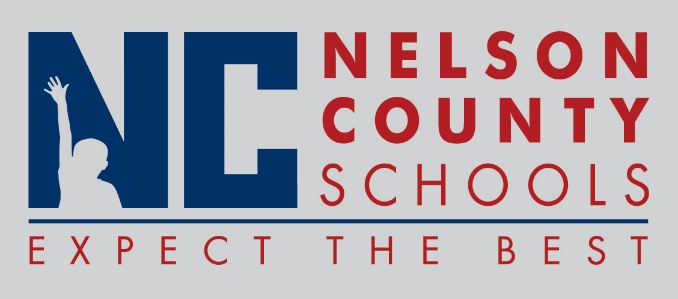 Decision PaperRECOMMENDATION:   	Approve request for the below listed Leaves of Absence.RECOMMENDED MOTION:  	I move that the Nelson County Board of Education Approve the requested Leaves of Absences as presented.Medical Leave: Classified Employee:	Maintenance	District		Certified Employee: 	NoneMaternity/Paternity Leave:Classified Employee:  	NoneCertified Employee: 	Teacher	BMS						Teacher	BMS						Teacher	NHS					To:Nelson County Board of EducationFrom:Tim Beck, Director of Student Supportcc:Dr. Anthony Orr, SuperintendentDate:Re:  Leaves of Absence